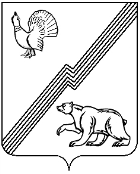 ДУМА ГОРОДА ЮГОРСКАХанты-Мансийского автономного округа-ЮгрыРЕШЕНИЕот 23 апреля 2024 года                                                                                                       № 37Об утверждении перечня наказов избирателей на 2024 годДУМА ГОРОДА ЮГОРСКА РЕШИЛА:	1. Утвердить перечень наказов избирателей на 2024 год (приложение).2. Настоящее решение вступает в силу после его подписания.Председатель Думы города Югорска                                                   Е.Б. Комисаренко«23» апреля 2023 года(дата подписания)Приложение к решению Думы города Югорскаот 23 апреля 2024 года № 37Перечень наказов избирателей на 2024 год по  избирательным округам№ избирательного участкаНаименование работПримечание1Комисаренко Е.Б.Устройство освещения двух проездов в 18 микрорайоне (между улицами Южная и Смородиновая)2Лукинских Н.И.Изготовление и монтаж велопарковки во дворе дома №36 по ул. Менделеева3Кулик М.В.Отсыпка проезжей части ул. Пушкина щебёночно-песчаной смесью4Пьянов С.А.Отсыпка проезжей части ул. Кооперативная щебёночно-песчаной смесью5Чикайда Е.Г.Отсыпка проезжей части ул. Шолохова и Парковая щебёночно-песчаной смесью6Данилова И.П.Устройство тротуара от дома №7 к. 1 по ул. Чкалова в сторону площадки для сбора ТКОДо площадки не доходим7Хрушков А.В.Изготовление и монтаж велопарковок во дворе домов №11 и №13 по ул. Никольская8Стенин О.В.Устройство контейнерных площадок для сбора ТКО на Зелёной зоне9Пантин А.А.Изготовление и монтаж велопарковки во дворе дома №3А по ул. Садовая10Селезнев К.Ю.Изготовление и монтаж велопарковок во дворах домов №1 и №2 по ул. ГазовиковОснования под велопарковки готовит депутат11Павлюк Е.Ю.1. Изготовление и монтаж велопарковки во дворе дома №49 по ул. Железнодорожная2. Планировка и отсыпка щебнем автопарковки возле дома №49 по ул. Железнодорожная12Самохвалов Р.Э.Устройство тротуара от улицы Западной до улицы Нововятской13Андрианов С.А.Изготовление и монтаж велопарковки во дворе дома №14 по ул. Ленина14Шевченко О.В.Изготовление и монтаж велопарковки во дворе домов №33, 35 по ул. Железнодорожная15Сокол И.Ю.Изготовление и монтаж велопарковки во дворе домов №8, 8А по ул. Кирова16Храпова А.Н.Устройство тротуара от ул. Титова в сторону ул. Попова (в районе магазина «Монетка», ул. Попова, д. 7)17Руденко Л.В.Устройство дренажных колодцев в районе домов №1 и №2 по ул. Светлая18Харлов С.П.Изготовление и монтаж велопарковки во дворе дома №4 по ул. Таёжная19Астапенко К.В.1. Подключение линии освещения ул. Рождественская к электросети2. Отсыпка проезжей части ул. Рождественская щебёночно-песчаной смесью20Михайлова М.Е.Отсыпка проезжей части ул. Советская щебёночно-песчаной смесью21Баргилевич О.А.Асфальтирование площади у здания МАУ «Центр культуры «Югра-Презент», мкр. Югорск-2